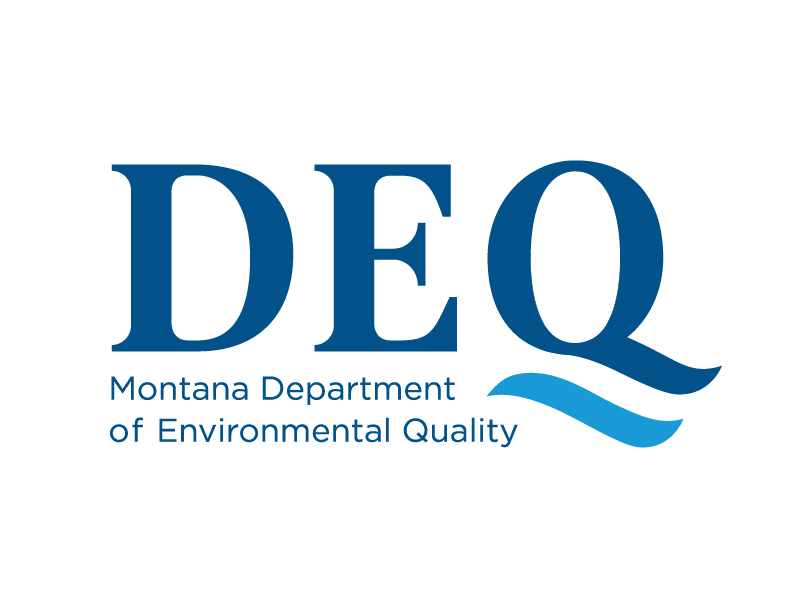 Coal SectionProspecting Short FormThis application form is for prospecting that is not conducted in an area designated unsuitable for coal mining pursuant to 82-4-227 or 82-4-228 Montana Code Annotated (MCA) that is conducted for the purpose of determining location, quality, or quantity of a mineral deposit, and that does not remove more than 250 tons of coal and does not substantially disturb the natural land surface.The applicant agrees to:Submit monthly progress reports as required for each successive 30-day period no later than the 15th of the following month. (Note: monthly reports do not need to be submitted for 30-day periods of inactivity)  Submit annual progress reports as required in accordance with 82-4-226 and 82-4-237, MCA, for all activities conducted during the report year. Promptly reclaim the disturbed acreage as outlined in the prospecting reclamation plan. Submit the Affidavit of Publication following the publication of the Public Notice. Attach any support documents that are referenced in this application and check the appropriate boxes below to indicate those attached. Designation of Agent Permit Coordinator (only required if new applicant of information has changed) Copies of documents upon which the applicant bases its legal right to prospect  Documentation that the owners of the land affected have been notified and understand that the Department of Environmental Quality (DEQ) must make investigation and inspections necessary to ensure compliance with the Act as well as the current mailing address and phone number of each affected landowner  Proposed Public Notice per ARM 17.24.401(3)  Maps See ARM 17.24.1001(2)(h) Bond (see rules and regulations) Other (Please describe):      SECTION A – APPLICANT INFORMATION A1.  Indicate which of the following is being requested (check one):  Permit    Amendment
If for an Amendment, provide current Permit ID Number:       and Amendment Number:      
Mineral to be prospected: Coal
Site Name:      
Name of Applicant:      
Address:      
City:       State:       Zip Code:      
Office Phone:      Fax:       
Name of Resident Agent:      
Address:      
City:      State:      Zip Code:      
Office Phone:      Cell:      Fax:       Email:      
Legal Description of Prospecting Area:      
County(s):      
*use whole numbers-no decimal pointsExpected date of commencement:      
Expected date of completion:       SECTION B – METHOD OF PROSPECTING      B1. Description of the method of prospecting to be used and the practices that will be followed to protect the environment and reclaim disturbed areas, including plugging of prospecting holes in accordance with rules adopted by the board.Method of prospecting:      Method of drilling:      Type of equipment to be used:      Method of reclamation:      Method of plugging holes:      Surface acres to be disturbed (one acre per drill site):      B2.  Narrative Narrative describing the proposed prospecting area.The general location of drill holes and trenches:      Existing and proposed road(s):      Occupied dwellings:      Topographic features:      Bodies of water:      Pipelines:      A map of the area at the scale of 1:24,000 or greater illustrating the items in #1. SECTION C – PROSPECTING BONDINGC1.  Bond RequirementsBond requirements are based upon the cost to DEQ of reclaiming disturbances, should the operator fail to meet the obligations of the permit. The bond requirements for coal and uranium drilling in Montana are determined by the number of drill holes, plus the acres of related disturbance. Bonding for coal projects is generally figured using the following guidelines: 1st hole............................................................................ $4,000.00 Next 4 holes .................................................................... $2,000.00/hole Next 10 holes .................................................................. $ 1,000.00/hole Additional holes............................................................... $ 1,000.00/hole Excavated Mud Pits ........................................................ $ 600.00/pit Artesian Conditions......................................................... $8,000.00/hole Disposal Pits ................................................................... $2,000.00/pit DEQ requires the standard bond amount for the drill hole plus an additional $105.00 per linear foot in excess of 400 feet. Drilling disturbance is estimated to be equivalent to 1.0 acre disturbance at the surface, and is based upon the cost of reclaiming a single hole located within a 100' radius site. Additional holes within one site are not allowed unless they are permitted and bonded in advance. The minimum amount of bond which must be submitted with a prospecting application and which must be retained by DEQ on an active permit is $200/Acres or $10,000, whichever is greater.SECTION D – CERTIFICATION *MUST BE CONSISTENT WITH DESIGNATION OF PERMIT COORDINATORI, the undersigned, hereby certify that the materials and information contained in this application are complete and correct to the best of my knowledge and belief.Signature: Title:       						           Date:         Subscribed and sworn to before me, the undersigned, a Notary Public for the State of                                    this                       day of                                        , _________________.        	__________________________________________	Notary Public for the State of: ____________________ Residing at: ____________________                                                                    My Commission expires: ___________________                          (SEAL) Acreage to be PermittedPermit Acreage MineralPermit Acreage Surface Federal:00Tribal:00State:00Private:00County:00Total:00Prospecting DataProspecting Data Sites:0Holes Permitted:0Mud/Disposal Pits:0